    桃園市進出口商業同業公會 函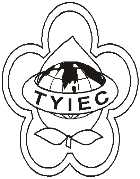          Taoyuan Importers & Exporters Chamber of Commerce桃園市桃園區中正路1249號5樓之4F           TEL:886-3-316-4346   886-3-325-3781   FAX:886-3-355-9651ie325@ms19.hinet.net     www.taoyuanproduct.org受 文 者：各相關會員 發文日期：中華民國111年6月16日發文字號：桃貿安字第111076號附    件：主   旨：衛生福利部食品藥物管理署修訂「外銷食品英文衛生證明、加工衛生證明、檢驗報告、自由銷售證明申辦須知(111年9月1日起實施)及「外銷加工食品英文衛生相關證明作業流程」祥儒說明，         請查照。說   明：     ㄧ、依據衛生福利部食品藥物管理署111年6月14日FDA北字第1112001510號函辦理。     二、為協助於我國製造之加工食品、食品添加物、食品器具及容器外銷產業,該署修訂「外銷食品英文衛生證明、加工衛生證明、檢驗報告、自由銷售證明申辦須知(111年9月1日起實施)及「外銷加工食品英文衛生相關證明作業流程」部分內容，包含檢驗報告資訊、檢驗方法適用、分案申請條件(每案審請產品品項上限)保留行政處分等項，以臻明確。      三、另，旨揭修訂須知及其作業流程，可至衛生福利部食品藥物管理署網站(http://www.fda.gov.tw/)，路徑:首頁/便民服務/下載專區/食品申請作業及表單下載專區/外銷食品英文衛生證明、加工衛生證明、檢驗報告、自由銷售證明申辦須知(另開視窗)項下查詢。理事長  莊 堯 安